Российская ФедерацияСвердловская областьАДМИНИСТРАЦИЯ ПЫШМИНСКОГО ГОРОДСКОГО ОКРУГАРАСПОРЯЖЕНИЕот 10.08.2018                                                                                              № 779пгт. ПышмаОб организации работы в информационной системе «Региональный портал по технологическому присоединению к электрическим сетям, к сетям газораспределения, к системам теплоснабжения, к централизованным системам водоснабжения и водоотведения, расположенным на территории Свердловской области»В соответствии Федеральным законом от 06.10.2003 года №131-ФЗ «Об общих принципах организации местного самоуправления в Российской Федерации, постановлением Правительства Свердловской области от 10.08.2018 №509-пп  «Об информационной    системе  «Региональный   портал   по 	  технологическому присоединению к электрическим сетям, к сетям газораспределения, к системам теплоснабжения, к централизованным системам водоснабжения и водоотведения, расположенным на территории Свердловской области», в целях организации работы в информационной системе «Региональный портал по технологическому присоединению к электрическим сетям, к сетям газораспределения, к системам теплоснабжения, к централизованным системам водоснабжения и водоотведения, расположенным на территории Свердловской области» (далее – Информационная система) Назначить начальника отдела строительства, газификации и жилищной политики администрации Пышминского городского округа  (Шаров Д.Л.) ответственным лицом за взаимодействие с Министерством энергетики и жилищно-коммунального хозяйства Свердловской области по вопросу организации работы в Информационной системе ее пользователями, осуществляющими свою деятельность на территории Пышминского городского округа.Руководителям организаций, осуществляющих регулируемые виды деятельности на территории Пышминского городского округа, 
в сферах электроснабжения, газоснабжения, теплоснабжения, водоснабжения 
и водоотведения, а также организаций, участвующих в согласовании проектной 
и иной документации при осуществлении технологического присоединения к сетям Свердловской области, обеспечить  регистрацию в Информационной системе.Начальнику отдела строительства, газификации и жилищной политики администрации Пышминского городского округа  (Шаров Д.Л.):Обеспечить контроль за регистрацией в Информационной системе организаций, указанных в пункте 2 настоящего распоряжения, и выдачу исходно-разрешительной документации администрации Пышминского городского округа в электронной форме;В случае возникновения необходимости направления заявок 
на технологическое присоединение к сетям Свердловской области в организации, указанные в пункте 2 настоящего распоряжения, муниципальными заказчиками и подведомственными учреждениями, обеспечить такое направление исключительно в электронном виде с использованием Информационной системы.Председателю Комитета по управлению муниципальным имуществом администрации Пышминского городского округа (Дедюхина С.Г.), исполняющему обязанности начальника (главного архитектора) отдела архитектуры и градостроительства администрации Пышминского городского округа (Сметанин А.И.), начальнику отдела строительства, газификации и жилищной политики администрации Пышминского городского округа  (Шаров Д.Л.) в срок до 28 сентября 2018 года внести в административные регламенты предоставления муниципальных услуг на территории Пышминского городского округа изменения, направленные на сокращение срока выдачи разрешения на использование земельных участков, находящихся в муниципальной собственности, и иной разрешительной документации на выполнение работ в целях строительства (реконструкции) линейных объектов (в том числе на проведение земляных работ, получение порубочного билета, перенос зеленых насаждений, а также 
на согласование плана-трассы) в срок не более 10 рабочих дней, и на обеспечение возможности предоставления таких услуг с использованием Информационной системы.Настоящее распоряжение  опубликовать в газете «Пышминские вести» и разместить на официальном сайте Пышминского городского округа.Контроль  за исполнением настоящего распоряжения оставляю за собой.И.о. главы Пышминского городского округа                                          А.А. Обоскалов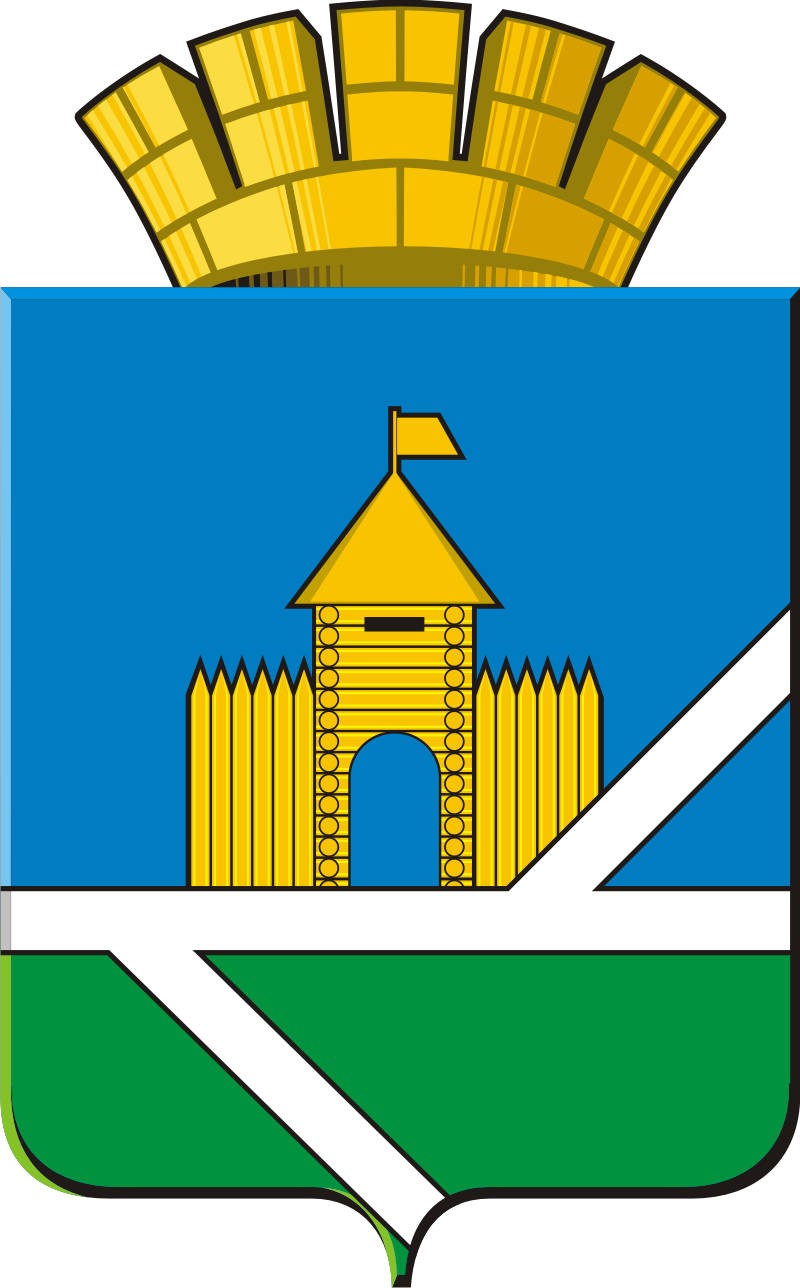 